　　（公印省略）　　　　　　　　　　　　　　　　　　 　　　　　　１福保協第１４号　令和元年７月２３日各　関係機関の長　様　各　保育所（園）長　様　　　　　　　　　　　　　　　　　　　　   　　　　　　  福岡県保育協議会　　　　　　　　　　　　　　　　　　　　　　　　　　　     　 　　　会長　酒井　光義　 　　　　　　　　　　　　　　　　 福岡県保育協議会保育士会会長　平野　理江第２７回福岡県保育協議会保育士会研修研究大会開催について（お知らせ）（45回）　児童福祉の向上につきましては、日頃多大のご理解・ご協力をいただき深謝申し上げます。　本年度につきましても、保育従事者の資質の向上を図るため、下記要綱のとおり研修会を開催いたしますので、保育所関係職員が多数参加できますようご配慮方よろしくお願い申し上げます。記第２７回福岡県保育協議会保育士会研修研究大会開催要綱　　　　   （45回）子ども・子育て支援新制度施行５年目の見直しの時期に入りました。昨年は、改定保育所保育指針の適用をふまえ、保育の質の確保・向上について、主として保育の「内容」面から具体的な方策を検討するため、「保育所等における保育の質の確保・向上に関する検討会」が始まるなど、保育の質の向上が図られるとともに、保育士の処遇改善や、全国的な課題である保育人材確保に向けた取り組みが広がっています。　明るい話題の一方で、事件や事故に巻き込まれて小さな命が失われたり、家庭のみならず保育施設でも子どもの人権をおびやかす行為が行われて、小さな心が傷つけられたりといった話も多く聞かれます。私たちのより高度で専門的な対応が求められます。　本研修会では、３つの組織(福岡県・福岡市・北九州市)が連帯感を持ち、これまで培ってきた保育の振り返りとさらなる組織強化、資質向上を目指して開催するものです。〔主　　催〕　福岡県保育協議会、福岡県保育協議会保育士会〔後　　援〕　福岡県、、北九州市　　　　　〔期　　日〕　令和元年９月９日（月）〔会　　場〕　福岡市　ソラリア西鉄ホテル福岡　８階『彩雲』　　　　　　　　福岡市中央区天神2-2-43　　ＴＥＬ 092-752-5555〔参加人員〕　３００～４００名〔参加対象〕　福岡県内保育所職員〔講　　師〕　一般社団法人家族・保育デザイン研究所　代表理事　汐見　稔幸　氏　　〔日　　程〕　〔会場案内図〕時　　間内　　　　　容９：４０～１０：１０　受　　付１０：１０～１０：４０　あいさつ１０：４０～１１：４０　実践発表　テーマ『子どもの育ちを支える－専門職が行う保育－』（各保育士会代表）　 北九州市 … さんろくこどもえん　安倍　陽子福岡市  …　西南学院　早緑子供の園　土田　珠紀福岡県　…　久保保育所　林　真子１１：４０～１３：００昼　　食１３：００～１４：００　基調報告　　全国保育士会副会長　　北野　久美　氏１４：００～１６：００記念講演  テーマ「 未 定 」一般社団法人家族・保育デザイン研究所　代表理事　汐見　稔幸　氏　西鉄福岡駅と天神バスセンターに直結。　　　　　　福岡市営地下鉄から徒歩約3分。
JR博多駅から車で10分。地下鉄で7分。　　　　　　福岡空港から車で20分。地下鉄で12分。
・福岡市営地下鉄空港線天神駅5番出口、福岡市営地下鉄七隈線天神南駅2番出口、又は地下街・　ソラリアプラザ出口。
・警固公園(警固神社)南側の国体道路西行き　(　<---　)　からは右折禁止です。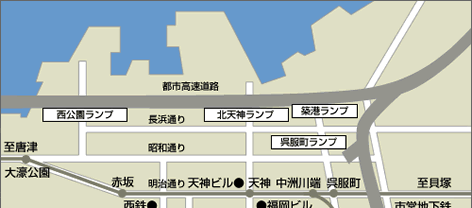 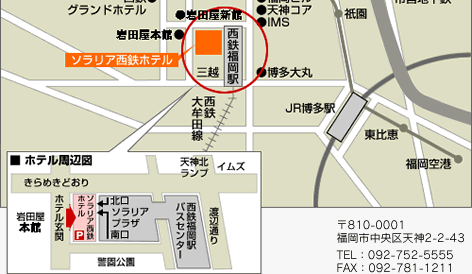 